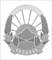 Република МакедонијаВЛАДА НА РЕПУБЛИКА МАКЕДОНИЈАГенерален секретаријатОБРАЗЕЦза давање на поддршка на кандидат за член на Советот за соработка со и развој на граѓанскиот сектор од редот на здруженијата и фондациите за областа „ЕУ интеграции и политики“Податоци за организацијата која дава поддршка за кандидат за член на СоветотИме на здружението/фондацијата која дава поддршка за кандидат за член на Советот: _______________________________________________________________________________________Седиште и адреса: _____________________________________________________________________Регистарски број (ЕМБС) и датум на упис во Централниот регистар на Република Македонија: __________________________________________________________________________Име и презиме на овластеното лице за застапување: ___________________________________Дали здружението/фондацијата е активно (според податоците од Централен регистар на Република Македонија)	да	           неДали во прилог на овој образец се доставува копија од Тековна состојба од уписот во регистарот на други правни лица за регистрација на организацијата	да	           неПодатоци за кандидатот за член на СоветотОрганизациите можат да поддржат само еден кандидат од Листата на кандидати, со означување на полето пред името на кандидатот.Организации регистрирани во Централниот регистар на Република Македонија согласно Законот за здруженија и фондации, кои дејствуваат во областа „ЕУ интеграции и политики“ согласно нивниот статут, можат да го дадат својот глас само за еден кандидат. Организациите не гласаат за кандидатот од својата организација. Гласањето на Сојузите регистрирани согласно со одредбите на Законот за здруженија и фондации се смета за еден даден глас.  Симонида Кацарска, Институт за европска политика – Скопје  Љупчо Петковски, Здружение на граѓани за истражувања, анализи и развој на јавни политики Евротинк-Центар за европски стратегии - Скопје   Татјана Петрушевска, Здружение на граѓани подржувачи на европските интеграции Македонски институт за европски студии - СкопјеМесто и датум                                                           Потпис на овластеното лице за застапување______________                                                                  ___________________________________                     		                         МП                                                               (Печат на здружението/фондацијата)Област:  ЕУ интеграции и политикиОбласт:  ЕУ интеграции и политики